Science Relocation PackYear 9 – Investigative ChemistrySpring 1The Knowledge - InstructionsUse LCWC to embed the knowledge into your long-term memory. You can do this in your relocation booklet.Learning Ladder - InstructionsThese are all the things that you need to able to do securely to make excellent progress in science. You should read through each statement in the first column and prove that you can do it by completing the task in the second column. Week 1Energy Types (P.1)1What type of energy  store is exemplified by moving objects?Kinetic energy2The law of conservation of energy states what three things that can happen to energyTransferred usefully, stored or dissipated3Which word means 'wasted into the surroundings'?Dissipated4When energy is wasted, it is usually which energy stores?Thermal and sound5The law of conservation of energy states that which two things cannot happen to energy?Created or destroyed6What can be done to moving parts in a system to reduce heat loss by friction?Lubrication (adding oil/grease)7What name is given to a material which does not conduct thermal energy well?Thermal insulator8What name is given to a material which allows thermal energy to pass through it easily?Thermal conductor9What is the unit for energy?Joules (J)10What type of heat transfer occurs in solids?Conduction11What type of heat transfer happens only in fluids (gas and liquids)?Convection12Which is the only type of thermal energy transfer can occur in a vacuum?Radiation13Which dissipates less thermal energy? Thin walls or thick walls? Thick14Which dissipates less thermal energy? Walls with large or small areaSmall15Which dissipates less thermal energy? Large or small temperature differenceSmallWeek 2Work power and efficiency (P.2)1Equation for work done.Work done =Force x distance2Units for work done.Joules (J)3What is work done?Energy transferred.4Units for power.Watts (W)5Equation for power.Power = Energy transferred/time6Units for time. seconds (s)7Define power.Rate at which energy is transferred.8One  watt is the same as…1 joule per second.9Equation for efficiency in terms of energyefficiency = useful output energy transfer/total input energy transfer10Equation for efficiency in terms of powerefficiency = useful output power/total input power11Units for efficiencyNo units 12Units for forceNewtons (N)13One Joule is the same as…one Newton-metre14The minimum value of efficiency015The maximum value of efficiency1Week 3Elastic objects and potential  Energy (P.3)1What is the equation for elastic potential energy?Ee=1/2ke2
Elastic potential energy (J) = 1/2 x spring constant (N/m) x extension2 (m)2What is the equation for kinetic energy?Ek = 1/2 mv2
Kinetic energy (J) = 1/2 x mass (Kg) x velocity2 (m/s)3What is the equation for gravitational potential energy?Eg=mgh
Gravitational potential energy (J) = mass (kg) x gravitational field strength (N/kg) x height (m)4Which equation describes Hooke's Law?F = ke
Force (N) = spring constant (N/m) x extension (m)5What type of energy is stored in a stretched elastic band?Elastic potential energy6What type of energy is stored in a squashed up tennis ball?Elastic potential energy7What needs to be applied for an object to change shape?A force8Define the term for an object returning to its original shape after being stretchedElastic deformation9Define the term for an object not returning to its original shape after being stretchedInelastic deformation10Identify the Law: "The extension of a spring is directly proportional to the force applied to it."Hooke's Law11What sort of energy is stored in a bungee cord?Elastic potential energy12What do you call the point at which Hooke's Law no longer applies?The limit of proportionality13In a graph of Hooke's Law, what happens at the limit of proportionality?Line no longer straight, it will curve 14What is the equation for "gravitational potential energy"?Eg = mgh15What is the equation for Kinetic Energy?Ek=1/2mv2Week 4Waves (P.4)1What are the two types of waves?Transverse and longitudinal2What type of wave is sound?Longitudinal3What type of wave is visible light?Transverse4How do the particles that make up a wave transfer energy?They oscillate (vibrate)5What are the 4 properties of a wave?Frequency, amplitude, wavelength, period6Define "frequency"The number of waves passing a fixed point per second ( hertz)7Define "amplitude"Maximum displacement that any particle achieves from its undisturbed position (metres)8Define "wavelength"Distance from one point on a wave to the same point on the next wave (metres)9Define "period"Time taken for 1 complete oscillation (seconds)10State the equation to calculate the period of a waveT=1/f
Period (s) = 1/ frequency (Hz)11State the equation to calculate wave speedv = f x λ 
wave speed (m/s) = frequency (Hz) x wavelength (m)12State the relationship between speed and wavelengthThey are directly proportional 13In a transverse wave, oscillations are ________ to the direction of energy transfer perpendicular 14In a longitudinal wave, oscillations are ___________ to the direction of energy transferparallel 15What do waves transfer?Energy (not matter)Week 5Electromagnetic waves 1 (P.5)1What type of waves are electromagnetic waves?Transverse2At what speed do all electromagnetic waves travel?Speed of light (300,000,000m/s)3What do the different types of electromagnetic waves vary in?Frequency 4List the electromagnetic waves in order of frequency from lowest to highestRadio waves, microwaves, infrared waves, visible light, ultraviolet, X-Rays, gamma rays5Which sub-cellular structure is damaged by ionising radiation?DNA6Which type of wave is the most ionising?Gamma Rays7Which wave is used in medical imaging?X-Rays8Which wave is used in telecommunications?Radio waves and microwaves9Which wave has the longest wavelength?Radio waves10State 3 properties shared by all electromagnetic waves1) All travel at the speed of light 
2) All transverse 3) All travel through a vacuum11Which wave has the shortest wavelength?Gamma rays 12State 1 risk associated with UV raysSkin cancer13Which two types of waves are ionising radiation?X-Rays and Gamma Rays14Which wave can be detected by the human eye?Visible light 15Which 3 rays can have hazardous effects on the human body?UV, X-Ray and Gamma rays Week 6Electromagnetic waves 2 (P.6)1 What is produced by oscillations in electrical circuits? (HT only)Radio waves2What happens when a radio wave is absorbed? (HT only)Alternating current produced3What causes EM waves to be generated/absorbed?Changes in atoms/nuclei of atoms4State two effects of UV wavesCause skin to age prematurely, increase risk of skin cancer5State two effects of X-rays and gamma rays1) mutations of genes, 2) cancer6State two uses of radio wavesTV and radio7State 2 uses of microwavesSatellite communication and cooking food8State 3 uses of infraredElectrical  heaters, cooking food, infrared cameras9State 1 use of visible lightFibre optic communication10State 2 uses of UV wavesEnergy efficient lamps and sun tanning11State two uses of X-rays and gamma raysMedical imaging and treatments12Why are radio waves used in television and radio? (HT only)Can be reflected from atmosphere due to wavelength13Why are microwaves used in cooking? (HT only)Frequency matches frequency of water particles vibrating14Why are microwaves used in satellite communication?(HT only)Frequency allows them to pass through atmosphere15Why are X-rays and gamma rays used in medical imaging? (HT only)Highly ionising and penetratingWeek 7Sound and light waves introduction (P.7)1What type of waves are sound waves?Longitudinal2What type of waves are light waves?Transverse3Light waves travel in _________ _________Straight lines4Why can sound waves not travel in a vacuumA vacuum has no particles5What happens to the speed of a light wave as it enters a more dense mediumThe first part of the light wave slows down6Which state does a sound wave travel fastest in?Solid7Which state does a sound wave travel slowest in?Gas8What happens to the direction of a light wave as it enters a different medium?The light wave changes direction towards the normal9What must sound waves travel through?A medium10When light and sound waves reach a boundary between mediums (materials) what four things can happen to them?Reflected, refracted, absorbed, transmitted11What happens to the loudness of a sound wave when it's amplitude increases?The loudness increases12What happens to the pitch of a sound wave when it's frequency increases?The pitch increases (gets higher)13Do light waves vary their speed?No, they all travel at the same speed14What is the amplitude of a sound wave related to?It's volume15What is the frequency and wavelength of a sound wave related to?It's pitchWeek 8Properties of waves (separate only) (P.8)1State 3 things that can happen to waves when they reach a boundaryReflected, transmitted or absorbed2State the name of a reflected sound waveEcho3What happens when a sound wave travels through a solid?The solid particles vibrate4Name the 4 main parts of the ear1) Pinna, 2) Ear drum, 3) Cochlea, 4) Auditory nerve5Why is human hearing limited?Limited frequency range in which sound waves can convert to vibrations in solids6What is the range of normal human hearing?20Hz - 20kHz7State two uses of ultrasoundsMedical and industrial imaging8Name one object that converts sound waves into electrical wavesMicrophone9State the two types of waves produced by earthquakesP-waves and S-waves10Which type of wave are P-waves and S-waves?P-waves = longitudinal
S-waves = transverse11Which type of earthquake wave travels in solids only?S-waves12Which type of earthquake wave travels in solids AND liquids?P-waves13What have P-waves and S-waves provided evidence for?Structure and size of Earth's core14Name two animals that use echolocationBats and dolphins15State one use of echolocation by humansMeasuring water depthWeek 9Light waves - reflection (separate only) (P.9)1Visible light is made up of a ____________ of coloursspectrum2What determines the colour of visible light?It's wavelength and frequency3Which type of reflection occurs from a smooth surface in a single direction?Specular reflection4Which type of reflection occurs from a rough surface and causes scattering of light?Diffuse reflection5How does a colour filter work?Absorbs certain wavelength and transmits others6What determines the colour of an opaque object?Which wavelengths of light are most strongly reflected7What colour does an object occur if all wavelengths of light are REFLECTED equally?White8What colour does an object occur if all wavelengths of light are ABSORBED equally?Black9What is the name given to an object that transmits all light?Transparent10What is the name given to an object that transmits some light?Translucent11When drawing a ray diagram, what is the name given to the line drawn at 90⁰ to the object?The normal12What is the name given to the light ray that goes INTO an object?Incident ray13What is the name given to the light ray that is reflected from an object?Normal14What is the rule that links the angle of incidence and the angle of reflection?Angle of incidence = Angle of reflection15Recall the colours of light from low frequency to high frequencyROYGBIVWeek 10Light waves - refraction (separate only) (P.10)1Describe what happens to a wave as it moves from a less dense to a more dense mediumIt refracts2Describe the change in speed and direction of a wave that is moving from a less dense to a more dense medium1) Slows down, 2) changes direction towards the normal3Describe the change in speed and direction of a wave that is moving from a move dense to a less dense medium1) Speeds up, 2) changes direction away from the normal4What is the symbol for a convex lens?↔5What is the symbol for a concave lens?>-<6What is the name given for the point where light rays converge?Focal point7What is the equation of calculating magnification?Magnification = image height/object height8Which term means an image is upside down compared to the object?Inverted9Which term means an image is bigger than the real object?Magnified10Which term means an image is smaller than the real object?Diminished11What is a "real" image?Can be projected onto a screen & formed on opposite side of lens to object12What is a "virtual" image?Cannot be projected onto a screen & formed on same side of lens to object13When drawing a diagram for light rays passing through a lens, what is the point called where the rays meet/cross?Converge14When drawing a diagram for light rays passing through a lens, what is the point called where the rays spread out from each other?Diverge15What is the name given for the line drawn through the middle of a lens? (from the bottom of an object?)Principal axisWeek 11RP: Thermal insulation (P2) (separate only) (P.42)1What piece of equipment is used to measure the water that will go into the beaker?Measuring cylinder2Which piece of equipment measures the starting temperature of the water?Thermometer3Which piece of equipment is used to measure the time?Stopwatch4What is the purpose of the cardboard lid?Prevent heat loss through convection5One experiment aimed to find out which type of insulation was better at insulating the beaker.  What was the IV?Type of material6One experiment aimed to find out which type of insulation was better at insulating the beaker.  What was the DV?Temperature change of water7One experiment aimed to find out the most effective thickness for the insulator.  What was the IV?Thickness of the insulator8One experiment aimed to find out the most effective thickness for the insulator.  What was the DV?Temperature change of the water9Is type of insulator a continuous or a categoric variable?Categoric 10State 2 control varaibles in both experimentsVolume of water & cooling time11Which materials should be the best insulators?Those with air in them12How will you know which is the best insulator?Lower temperature change13How could you improve the accuracy of the temperature measurement?Use a digital thermometer14How could you check your results were repeatable?Repeat the experiment and see if you got similar results15How could you check your results were repeatable?Someone else does similar experiment, check they got similar resultsWeek 12RP: Hooke's Law (P6)  (P.46)1Define Hooke's lawForce is directly proportional to extension of a spring2In this RP, you are investigating the relationship between force and extension of a spring.  What would be the IV?Force3In this RP, you are investigating the relationship between force and extension of a spring.  What would be the DV?Extension of the spring4Which piece of equipment attaches the clampstand to the work bench?G-clamp5Which piece of equipment is used to hold the top of the spring?Boss head clamp6State two potential hazards and give a safety precaution you could take to minimize the risk of each1) Weights falling on your toes - clamp clamp stand to the work bench
2) Spring scratching your eye - wear safety goggles7What is one common mistake during this practical?Measuring length of spring not extension8What is it called when a spring no longer returns to it's original shape?Elastic limit9What is meant by extension? How much longer the spring has got10How could you check the results were repeatable?Do the each reading 3 times and check you get the same results each time11How could you check the results were reproducible?Someone else replicates your study and check whether they get the same results 12Which piece of equipment is used to measure extension?Ruler13Which piece of equipment is used to hold the clamp?Clamp stand14Which symbol means directly proportional?∝15What kind of graph would you plot?A scattergraph with line of best fitWeek 13RP: Waves (P8) (P.48)1Which piece of equipment is used to investigate water waves?Ripple tank2Which piece of equipment generates the waves in the water?Motor and bar3How do we see the water waves when using a ripple tank?Shine light through water and look at the shaddows created4How do you measure the wavelength of the water waves?Using a ruler5Why do you measure across multiple waves and divide by the number of waves?Means you are measuring the mean length (more accurate)6How do you measure the frequency of water waves?Cound how many pass a point in 10 seconds and then divide by 10.7How do you calculate wave speed?velocity = frequency / wavelength
v        =      f      /       λ
(m/s)        (Hz)     (m)8What is the piece of equipment that generates waves in a piece of string? A vibration generator9Which piece of equipment is used to measure the length of the wave?A meter ruler10How do you determine the frequency of the waves in the piece of string?Read it from the power supply11What is the most common error made when measuring the wavelength?Only measuring half of the wave12What is the relationship between wave speed and frequency?Directly proportional13What is the unit for wavelength?Metres (m)14What is the unit for frequency?Hertz (Hz)15What is the unit for wave speed?Metres per secondWeek 14RP: Light (P9) (separate only) (P.49)1Which piece of equipment produces a single ray of light?Ray box2Which piece of equipment is used to measure the angle of incidence and the angle of reflection?Protractor3What is the line drawn at 90⁰ to the surface called?The normal4What is the light ray that enters the mirror/glass block called?The incident ray5What is the light ray that leaves the glass block called?The refracted ray6What is the light ray that is reflected from the mirror called?The reflected ray7What is the angle between the normal and the incident ray called?The angle of incidence8What is the angle between the normal and the reflected ray called?Angle of reflection9What is the relationship between the angle of incidence and the angle of reflection?They are equal10What happens to a light ray when it enters a more dense material?It slows down, moves towards the normal11What happens to a light ray when it enters a less dense material?Speeds up, moves away from the normal12What is the term given to a wave changing speed and therefore direction when it crosses the boundary between two different materials?Refraction13What is is called when a wave hits a surface and bounces back?Reflection14Is a light wave transverse or longitudinal? Transverse15Is a water wave transverse or longitudinal? Transverse1.6. Link energy loss to insulation and thermal conductivity.3.4. Rearrange the efficiency equations to calculate different quantities. 2.2. Compare and contrast energy resources in terms of reliability, cost, and political, social and environmental factors.5.1. Use and rearrange equations for elastic potential energy5.2.  Use and rearrange equations for kinetic energy5.3.  Use and rearrange equations for gravitational potential energy5.4 Recall the units and symbols for the quantities in these equations3.3. Describe examples of applications of power in everyday life6.5 Use and rearrange f = v λ7.3 Explain how EM waves are generated and absorbed7.4 Explain the hazardous effects of UV, X-rays and Gamma rays8.2 Describe reflection of waves at a boundary (triple only)8.3  Construct ray diagrams to show reflection (triple only)8.10  Explain how colour of objects is determined (triple only)8.11 Explain how colour filters work (triple only)a) Which of these materials would be best for using in the walls of a house? Explain your answer. Which thickness of wall would be better for a house – 50cm, 30cm or 90cm? Explain your answer. a) The efficiency of a lightbulb is 70%.  If the bulb uses 60J of electricity how much energy is converted to useful light energy?The efficiency of a solar panel is 24%.  If 1000J of energy lands on the panel, how many joules are wasted or reflected by the panel?a) Compare the advantages and disadvantages of nuclear power and geothermal power. Compare the advantages and disadvantages of biofuels and fossil fuels. Compare the advantages and disadvantages of solar and hydroelectric power.Compare the similarities and differences between tidal power and wave power. Elastic potential energy = .   What is the elastic potential in a wire with a spring constant of 15N/m when there is an extension of 10cm? (give correct units). What is the speed of an object that has a mass of 25Kg and a kinetic energy of 5000J? (give correct units). What is the mass of an object that gains 420J of gravitational energy when it is raised 42m? (give correct units)State 2 objects that you might see a power rating for. Explain what this power rating means.Calculate the wave speed of a wave with a frequency of 100Hz and a wavelength of 2m.Complete the table to show the hazards of EM waves.Draw a ray diagram to show how light reflects off a smooth surface using these key terms: reflected ray, incident ray, medium, normal, angle of incidence, angle of reflection, boundary.Explain why a green object appears black if viewed through a red filter.1.2. Describe ways to store energy3.1. Define and calculate work done3.2. Define and calculate power3.4. Use and rearrange both equations for calculating efficiency3.5 Describe ways to increase the efficiency of an energy transfer1.3. Explain the law of conservation of energy.1.4. Describe the concepts of open and closed systems.6.4 Use and rearrange T = 1/f8.1 Describe the properties of light and explain how light travels. (triple only)8.12 Define transparent and translucent (triple only)8.13 Explain what a sound wave is and how the ear detects them (triple only)8.17 Explain how waves can be used for detection and exploration of structures (ultrasound, seismic, echo sounding) (triple only)Energy can be stored in a number of different forms. For each of the energy types, describe how the energy can be stored.Chemical energy    b. Gravitational energy    c. Thermal energyState the equation for work done and calculate the work done by an object that experiences a force of 35N over a distance of 20m.An electric drill uses 5000J over 22s. What is the power of the drill? State its unit.More thermal energy is lost through single glazing than there is through double glazing. Explain why this is in terms of the materials used and their relative conductivity.A car engine uses 5000J of chemical energy. It outputs 2000J of kinetic energy and the rest is lost as thermal energy. Calculate the efficiency of the engine.Define the law of conservation of energy. Explain how lubricants can be used to increase the efficiency of a car engine.Is a bicycle an open or closed energy system? Explain why. A fly flaps its wings back and forth 121 times each second. The period of the wing flapping is ____ sec.Complete the following description of light using these words: opaque, electromagnetic, transparent, translucentVisible light is a type of ______________ wave that can be seen by the human eye. It can be absorbed, _________ or transmitted. All objects either allow light through (__________), do now allow light through them (________) or scatter light rays so objects cannot be seen clearly through them (__________).Draw a labelled diagram of the human ear and write a paragraph explaining how sound waves are created by a violin and then travel to reach the ear drum.Draw a mind map to describe and explain the uses of waves in the following: echo sounding, seismic wave detection, the structure of the Earth.1.1 Describe ways in which energy can be transferred within a system1.5. Describe ways to reduce unwanted energy transfers.6.1 Describe what is meant by ‘a wave’Describe one way to reduce the amount of wasted energy produced from a bicycle. Describe two ways to reduce the amount of wasted energy released from a house. Draw an energy transfer diagram for an electric hair dryer. Give the definition of a wave and list three examples of where we would find waves.6.2 Describe the difference between longitudinal and transverse waves giving examples for both6.3 Describe amplitude, wavelength (λ), wave speed (v), frequency (f) and period of a wave (T)6.6 Identify amplitude and wavelength from diagrams of a wave7.2 Recall the order of electromagnetic waves and recall their frequency and wavelength and give examples of the uses of theseWhich of these examples are transverse waves and which are longitudinal waves?a.  light waves, radio waves, heatb. sound waves, earthquake wavesGive the definition of each of the following key words:a. wavelength = b. wave speed = c. frequency = d. period = Label the diagram with each of these key words: amplitude, wavelength.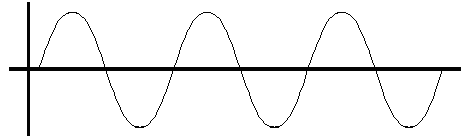 Draw a poster to show the electromagnetic spectrum. It must include the names of each type of wave, a use of each type of wave, a danger of each type of wave and their frequency.2.1. Describe the main energy resources on Earth.2.1. Define renewable and non-renewable resources.7.1 Describe what ‘electromagnetic waves’ are8.14 Recall the range of normal human hearing (triple only)Name five energy resources that can be used to make electricity. Write definitions for:Renewable resources.Non-renewable resources. Give a definition for an electromagnetic wave.What is the hearing range of a human (Hz)?